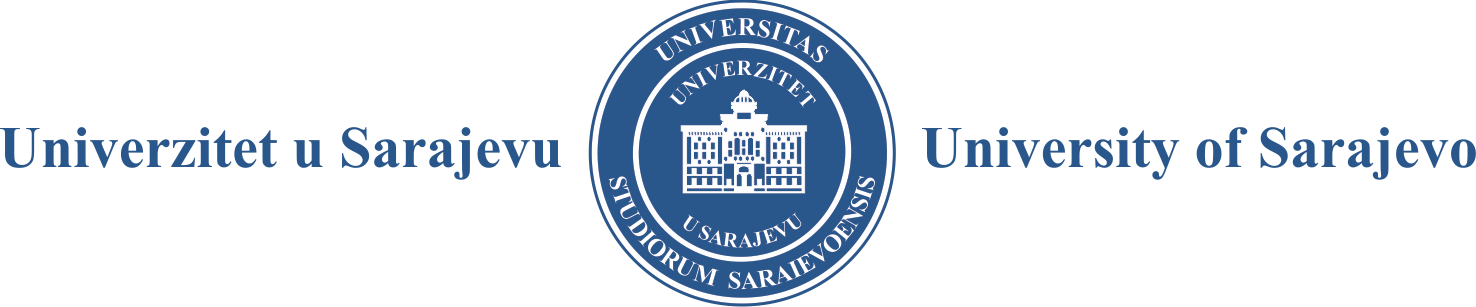 Na osnovu člana 58. Zakona o visokom obrazovanju  („Službene novine Kantona Sarajevo“, broj: 36/22) i članovima 57. i 58. Statuta Univerziteta u Sarajevu, a u vezi sa Odlukom Senata Univerziteta u Sarajevu broj: 01-2-16/24 od 31. 01. 2024. godine, raspisuje seJAVNI OGLASza izbor člana Upravnog odbora Univerziteta u Sarajevu iz reda studenatabroj članova Upravnog odbora Univerziteta u Sarajevu iz reda studenata .....................................1Uvjeti za izbor člana Upravnog odbora iz reda studenata:da je državljanin BiH,da je stariji od 18 godina,da ima status redovnog studenta prvog, drugog ili trećeg ciklusa studija odnosno integriranog studija,da je član Skupštine Studentskog parlamenta,da nije član upravnog odbora druge visokoškolske ustanove, odnosno drugog pravnog subjekta,da nije disciplinski kažnjavan za povrede studentske discipline tokom studija, odnosno da nije osuđivan za krivično djelo.Mandat člana Upravnog odbora iz reda studenata traje jednu (1) godinu.Uz prijavu, kandidat za člana Upravnog odbora iz reda studenata dužan je priložiti dokaze o ispunjavanju propisanih uvjeta u originalu ili ovjerenoj kopiji i to:uvjerenje o državljanstvu BiH,izvod iz matične knjige rođenih,potvrdu fakulteta/akademije o statusu redovnog studenta, potvrdu Skupštine Studentskog parlamenta o članstvu u Skupštini,potpisanu i ovjerenu izjavu od nadležne općinske službe kojom potvrđuje sljedeće:da nije član upravnog odbora druge visokoškolske ustanove, odnosno drugog pravnog subjekta da nije disciplinski kažnjavan za povrede studentske discipline tokom studija, odnosno da nije osuđivan za krivično djelo.Prijave sa svom potrebnom dokumentacijom dostavljaju se u roku od 15 (petnaest) dana od dana objavljivanja u listu Dnevni avaz i na internet stranici Univerziteta u Sarajevu.Prijave sa potrebnom dokumentacijom dostavljaju se preporučenom poštom na adresu:Univerzitet u SarajevuObala Kulina bana 7/II71000 Sarajevosa naznakom „Prijava na Javni oglas za izbor člana Upravnog odbora Univerziteta u Sarajevu iz reda studenata“.Nepotpune i neblagovremene prijave neće biti razmatrane.